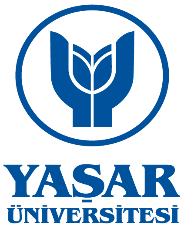 MADDİ HATA İTİRAZ FORMUT.C. YAŞAR ÜNİVERSİTESİ REKTÖRLÜĞÜ……………..DEKANLIĞI’NA/MÜDÜRLÜĞÜ’NE,Öğrenciler, değerlendirme sonucunun ilanından itibaren en geç 3 (üç) iş günü içinde yazılı olarak ilgili dersin bağlı bulunduğu akademik birime başvurmalıdır (Ön Lisans ve Lisans Eğitim-Öğretim ve Sınav Yönetmeliği, Madde 31-(2)).Öğrenci BilgileriÖğrenci BilgileriÖğrenci BilgileriÖğrenci BilgileriÖğrenci BilgileriAd, SoyadÖğrenci No.BölümTelefon   E-mail     Sınav BilgileriSınav BilgileriSınav BilgileriSınav BilgileriSınav BilgileriAkademik YılDönem     Güz         Bahar     Güz         BaharSınav Türü Vize            Final Vize            Final Vize            Final Vize            FinalDers KoduDers Adı	Dersin Öğretim ElemanıDersin Öğretim ElemanıSınav TarihiYukarıda belirtmiş olduğum sınav sonucunun tekrar incelenmesini gereğinize arz ederim.İlgili yönetmelikteki maddeleri okudum, anladım.                                                                                                                           …/…/20…                                                                                                            İmza: